P O Z V Á N K ASLOVENSKO-ČÍNSKA OBCHODNÁ KOMORASI VÁS DOVOĽUJE SRDEČNE POZVAŤNASHANDONG BUSINESS DAYS IN SLOVAKIATRENČÍN, 2. JÚLA 2014v kongresovej hale hotela ELISABETH  BRATISLAVA, 3. JÚLA 2014v priestoroch historickej budovy Národnej rady Slovenskej republikyna Župnom námestíZáštita: Predseda Národnej rady Slovenskej republiky Pavol PaškaPodpora:Veľvyslanectvo Čínskej ľudovej republiky na Slovensku Hlavný organizátor:SLOVENSKO-ČÍNSKA OBCHODNÁ KOMORA v BratislaveSpoluorganizátori:Ministerstvo zahraničných vecí a európskych záležitostí Slovenskej republikyMinisterstvo hospodárstva Slovenskej republikySARIOHlavné oblasti záujmu čínskej delegácie o spoluprácustrojársky priemysel, doprava, logistika, veda a vzdelávanie, obchodP R O G R A MTrenčín, 2. júla 201409.30 – 10.00	Registrácia účastníkov	Registration of participants10.00 -11.30	Úvodný príhovor predsedu Trenčianskeho samosprávneho kraja - J. Paška				Welcome speeches by the President of The Self-Governing Region of Trenčín 	Úvodný príhovor podpredsedu CCPIT Shandong – Song Geping				Welcome speeches by the Vice-President of The CCPIT Shandong Podnikateľské prostredie v Trenčianskom samosprávnom kraji - MESNAC, s. r. o.	Entrepreneurial environment in The Self-Governing Region of Trenčín	Prezentácie podnikateľov obidvoch krajín	Presentation by the Entrepreneurs of both countries11.30 – 12.30	Prehliadka Trenčianskeho hradu	Trenčín Castle Sightseeing Tour13.00 – 15.00	Obed v historických priestoroch Trenčianskeho hradu	Lunch at the Castle	Kultúrny program v priestoroch Trenčianskeho hradu	Cultural Program at the CastleBratislava, 3. júla 201409.00 – 09.30	Registrácia účastníkov	Registration of participants09.30 – 10.15	Slávnostné otvorenie – predseda SČOK Peter Paulen 				Welcome speeches by the President of The Slovak-Sino Chamber of Commerce Mr. Peter PaulenÚvodný prejav čestného hosťa zo SlovenskaWelcome speeches by the by the guest of honor from SlovakiaPríhovor zástupcu Veľvyslanectva ČĽR na SlovenskuWelcome speeches by the Embassy of People Republic of China in Slovakia Prejav podpredsedu CCPIT provincie Shantong – Song GepingKeynote speech by Vice President of CCPIT Shandong – Song GepingSlávnostné podpísanie Memoranda o spolupráci medzi SČOK a CCPIT ShandongSigning Ceremony: Memorandum of Understanding between SSCC and CCPIT Shandong10.15 – 10.35	Prestávka na kávu				Caffe Break10.35 – 10.45	Prezentácia SARIO				Presentation by the SARIO 10.45 – 11.15		Prezentácie účastníkov				Presentations by the Conference participants 11.15 – 13.00	Bilaterálne rokovania podnikateľov obidvoch krajín				Bilateral trade negotiations13.00 – 14.00	Slávnostné ukončenie				Closing Ceremony				Obed				LunchORGANIZAČNÉ INFORMÁCIE pre záujemcovÚčastnícky poplatok:		50.00 € (vrátane DPH)Účastnícky poplatok poukážte najneskôr do 25. 06 2014 na účet SČOK v UNICREDIT Bank BratislavaIBAN: SK3011110000001166595002BIC: UNCRSKBXVS: 11 + Vaše IČOSpráva pre prijímateľa: obchodný názov účastníkaNaše IČO: 42260531, DIČ: 2023505891Pri neúčasti účastnícky poplatok nevraciame. Náhradník je možný a vítaný.Rokovací jazyk:	slovenčina, angličtina, čínština (bude zabezpečené simultánne tlmočenie)R.S.V.P.:					najneskôr do 20. 06. 2014	
Kontakt:				Ing. Dana Paulenová, vedúca sekretariátu SČOK						tel.: +421 904 573						E-mail: scok@scok.euZáväzná Prihláška„SHANDONG BUSINESS DAYS IN SLOVAKIA“Termín a miesto konania:		2. júla 2014 o 09.00kongresová hala hotela ELISABETH v Trenčíne 							3. júla 2014 o 10.00 							historická budova Národnej rady Slovenskej republikyna Župnom námestí v BratislaveTýmto sa záväzne prihlasujeme na konferenciu „SHANDONG BUSINESS DAYS IN SLOVAKIA“ organizovanú SLOVENSKO-ČÍNSKOU OBCHODNOU KOMOROU v Bratislave.Podpis: ................................................				Dátum: ....................................................Vyplnenú prihlášku zašlite elektronickou poštou najneskôr do 20. júna 2014na e-mailovú adresu: 	scok@scok.euShandong (Šan-tung), Čína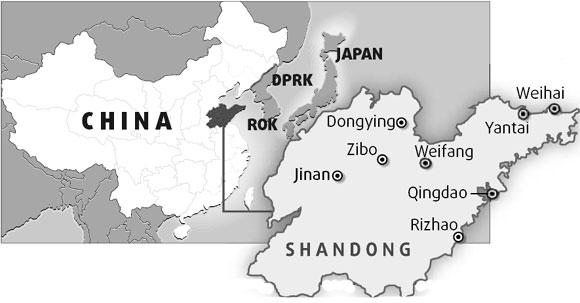 Shandong je jedna z kolísok čínskej civilizácie, pochádza odtiaľto filozof Konfucius. Shandong je po provincii Kuang-tung druhou najväčšou regionálnou ekonomikou. Objem hrubého domáceho produktu dosiahol 2597 miliárd yuanov, čo predstavuje nárast o osemnásť percent oproti predchádzajúcemu roku. Výška HDP na obyvateľa zaznamenala hodnotu 27 807 yuanov.Provincia je bohatá na prírodné zdroje - uhlie, ropa (ropné polia Šeng-li sú druhé najväčšie v Číne), zemný plyn, železo, hliník, zlato (štvrtina čínskej produkcie), stavebné materiály (sadrovec, vápenec, žula, žiaruvzdorné hliny), diamant, magnezit, kobalt, soľ, grafit, mastenec, baryt, zirkón, bauxit. Medzi hlavné priemyselné odvetvia patria chemický priemysel, hutníctvo, stavebné materiály, strojárstvo, lodiarstvo, automobilový priemysel, elektronika, textilný a potravinársky priemysel.Provincia podporuje nové investície do výskumu v oblastiach IT (počítače, telekomunikácie, softvér), biotechnológií, a nových materiálov. Mnohé nadnárodné spoločnosti založili v provincii dcérske spoločnosti - Metro, Siemens, Carrefour, Daewoo, LG, Samsung, Toyota, Lucent, Kodak, Pepsi Cola atď.Obchodné menoZástupcaSídloIČOTelefónne čísloE-mailOblasť spolupráceSúhlasíme/nesúhlasíme s doručovaním reklamných a propagačných materiálov elektronickou poštou, vrátane služby krátkych správ na účely priameho marketingu a propagácie produktov, služieb a aktivít Slovensko-Čínskej obchodnej komory v zmysle § 3 zák. 147/ 2001 Z. z. a § 62 zák. 351/2011 Z. z.Svoj súhlas môžete kedykoľvek odvolať.Súhlasíme/nesúhlasíme s doručovaním reklamných a propagačných materiálov elektronickou poštou, vrátane služby krátkych správ na účely priameho marketingu a propagácie produktov, služieb a aktivít Slovensko-Čínskej obchodnej komory v zmysle § 3 zák. 147/ 2001 Z. z. a § 62 zák. 351/2011 Z. z.Svoj súhlas môžete kedykoľvek odvolať.